Figure S1. Proportion of subjects developing neuropsychiatric symptoms among mTBI and non-mTBI cohorts during the 1-year follow-up period from the index date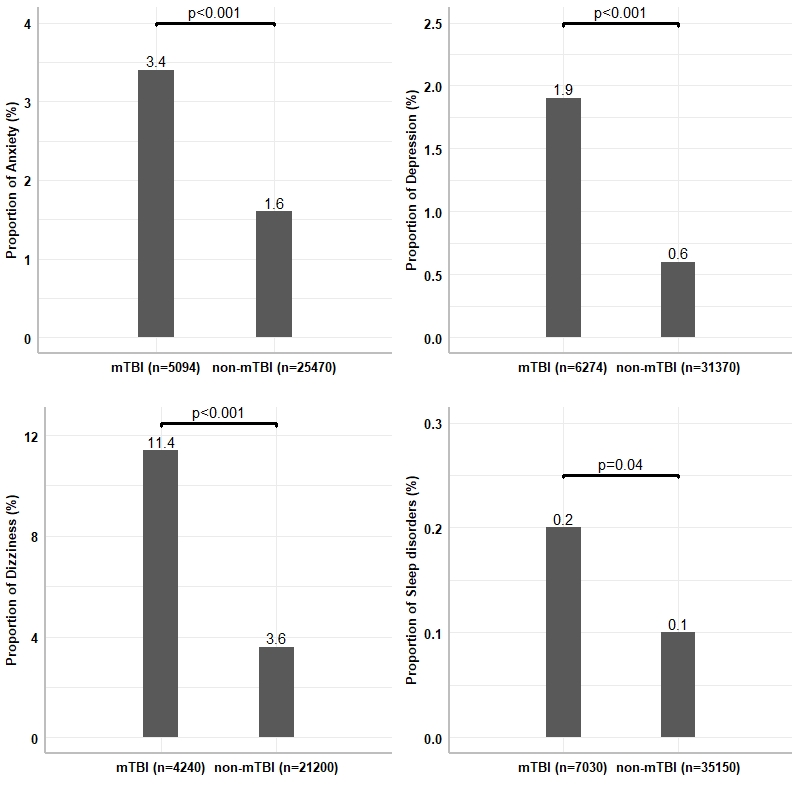 Table S1. The allele frequency of single nucleotide polymorphisms (SNPs) in different ethnic groupsTable S1. The allele frequency of single nucleotide polymorphisms (SNPs) in different ethnic groupsTable S1. The allele frequency of single nucleotide polymorphisms (SNPs) in different ethnic groupsTable S1. The allele frequency of single nucleotide polymorphisms (SNPs) in different ethnic groupsTable S1. The allele frequency of single nucleotide polymorphisms (SNPs) in different ethnic groupsTable S1. The allele frequency of single nucleotide polymorphisms (SNPs) in different ethnic groupsTable S1. The allele frequency of single nucleotide polymorphisms (SNPs) in different ethnic groupsTable S1. The allele frequency of single nucleotide polymorphisms (SNPs) in different ethnic groupsTable S1. The allele frequency of single nucleotide polymorphisms (SNPs) in different ethnic groupsTable S1. The allele frequency of single nucleotide polymorphisms (SNPs) in different ethnic groupsTable S1. The allele frequency of single nucleotide polymorphisms (SNPs) in different ethnic groupsTable S1. The allele frequency of single nucleotide polymorphisms (SNPs) in different ethnic groupsTable S1. The allele frequency of single nucleotide polymorphisms (SNPs) in different ethnic groupsTable S1. The allele frequency of single nucleotide polymorphisms (SNPs) in different ethnic groupsTable S1. The allele frequency of single nucleotide polymorphisms (SNPs) in different ethnic groupsGenePosition (GRCh37)SNPAlleleAlleleAFRfreqAMRfreqASNfreqEURfreqTWB controlsTWB controlsmTBI patientsmTBI patientsmTBI patientsGenePosition (GRCh37)SNPRefAltAFRfreqAMRfreqASNfreqEURfreqfreqHWE freqfreqHWEIGF1chr12:102875569rs35767GA0.420.250.340.160.350.0540.350.350.806IGF1chr12:102874864rs5742612AG0.020.10.290.050.290.7100.330.330.817IGF1chr12:102838515rs7136446TC0.30.230.190.390.170.7740.220.220.623IGF1chr12:102824921rs972936CT0.40.260.440.250.440.7400.500.500.939IGF1chr12:102813632rs2072592CT00.090.250.020.280.6660.280.280.742AFR African American, AMR, Americas, ASN Asian, EUR European, TWB Taiwan Biobank, Freq: frequency shows as Alt allele. mTBI: mild traumatic brain injury patients recruited in our study. HWE: p-value for Hardy-Weinberg equilibrium.AFR African American, AMR, Americas, ASN Asian, EUR European, TWB Taiwan Biobank, Freq: frequency shows as Alt allele. mTBI: mild traumatic brain injury patients recruited in our study. HWE: p-value for Hardy-Weinberg equilibrium.AFR African American, AMR, Americas, ASN Asian, EUR European, TWB Taiwan Biobank, Freq: frequency shows as Alt allele. mTBI: mild traumatic brain injury patients recruited in our study. HWE: p-value for Hardy-Weinberg equilibrium.AFR African American, AMR, Americas, ASN Asian, EUR European, TWB Taiwan Biobank, Freq: frequency shows as Alt allele. mTBI: mild traumatic brain injury patients recruited in our study. HWE: p-value for Hardy-Weinberg equilibrium.AFR African American, AMR, Americas, ASN Asian, EUR European, TWB Taiwan Biobank, Freq: frequency shows as Alt allele. mTBI: mild traumatic brain injury patients recruited in our study. HWE: p-value for Hardy-Weinberg equilibrium.AFR African American, AMR, Americas, ASN Asian, EUR European, TWB Taiwan Biobank, Freq: frequency shows as Alt allele. mTBI: mild traumatic brain injury patients recruited in our study. HWE: p-value for Hardy-Weinberg equilibrium.AFR African American, AMR, Americas, ASN Asian, EUR European, TWB Taiwan Biobank, Freq: frequency shows as Alt allele. mTBI: mild traumatic brain injury patients recruited in our study. HWE: p-value for Hardy-Weinberg equilibrium.AFR African American, AMR, Americas, ASN Asian, EUR European, TWB Taiwan Biobank, Freq: frequency shows as Alt allele. mTBI: mild traumatic brain injury patients recruited in our study. HWE: p-value for Hardy-Weinberg equilibrium.AFR African American, AMR, Americas, ASN Asian, EUR European, TWB Taiwan Biobank, Freq: frequency shows as Alt allele. mTBI: mild traumatic brain injury patients recruited in our study. HWE: p-value for Hardy-Weinberg equilibrium.AFR African American, AMR, Americas, ASN Asian, EUR European, TWB Taiwan Biobank, Freq: frequency shows as Alt allele. mTBI: mild traumatic brain injury patients recruited in our study. HWE: p-value for Hardy-Weinberg equilibrium.AFR African American, AMR, Americas, ASN Asian, EUR European, TWB Taiwan Biobank, Freq: frequency shows as Alt allele. mTBI: mild traumatic brain injury patients recruited in our study. HWE: p-value for Hardy-Weinberg equilibrium.AFR African American, AMR, Americas, ASN Asian, EUR European, TWB Taiwan Biobank, Freq: frequency shows as Alt allele. mTBI: mild traumatic brain injury patients recruited in our study. HWE: p-value for Hardy-Weinberg equilibrium.AFR African American, AMR, Americas, ASN Asian, EUR European, TWB Taiwan Biobank, Freq: frequency shows as Alt allele. mTBI: mild traumatic brain injury patients recruited in our study. HWE: p-value for Hardy-Weinberg equilibrium.AFR African American, AMR, Americas, ASN Asian, EUR European, TWB Taiwan Biobank, Freq: frequency shows as Alt allele. mTBI: mild traumatic brain injury patients recruited in our study. HWE: p-value for Hardy-Weinberg equilibrium.AFR African American, AMR, Americas, ASN Asian, EUR European, TWB Taiwan Biobank, Freq: frequency shows as Alt allele. mTBI: mild traumatic brain injury patients recruited in our study. HWE: p-value for Hardy-Weinberg equilibrium.AFR African American, AMR, Americas, ASN Asian, EUR European, TWB Taiwan Biobank, Freq: frequency shows as Alt allele. mTBI: mild traumatic brain injury patients recruited in our study. HWE: p-value for Hardy-Weinberg equilibrium.AFR African American, AMR, Americas, ASN Asian, EUR European, TWB Taiwan Biobank, Freq: frequency shows as Alt allele. mTBI: mild traumatic brain injury patients recruited in our study. HWE: p-value for Hardy-Weinberg equilibrium.Table S2. Basal characteristics of patients with mild traumatic brain injury (mTBI) stratified by sexTable S2. Basal characteristics of patients with mild traumatic brain injury (mTBI) stratified by sexTable S2. Basal characteristics of patients with mild traumatic brain injury (mTBI) stratified by sexCharacteristicsMalesFemalesNumber of subjects55121Age (years)a37.98  15.4639.17  13.83  Range20-8320-75Cause of injury, no. (%)  Transportation accidents26 (47.3)70 (57.9)  Falls18 (32.7)35 (28.9)  Other11 (20.0)16 (13.2)GCSb15 [15~15]15 [15~15]GOSEb7 [6~8]7 [6~8]BAIb4.5 [2~9]7 [2.25~12]BDIb6 [2~10.5]7 [2~12]DHIb12 [2~31]26 [10.5~42]PSQIb6 [5~8.75]7 [5~9]Serum IGF-1 (ng/mL)a144.75  64.63175.30 80.74amean  standard deviation. bmedian [interquartile range]. GCS Glasgow Coma Scale, GOSE Extended Glasgow Outcome Scale, BAI Beck Anxiety Inventory, BDI Beck Depression Inventory, DHI Dizziness Handicap Inventory, PSQI Pittsburgh Sleep Quality Index, IGF-1 Insulin-like growth factor 1amean  standard deviation. bmedian [interquartile range]. GCS Glasgow Coma Scale, GOSE Extended Glasgow Outcome Scale, BAI Beck Anxiety Inventory, BDI Beck Depression Inventory, DHI Dizziness Handicap Inventory, PSQI Pittsburgh Sleep Quality Index, IGF-1 Insulin-like growth factor 1amean  standard deviation. bmedian [interquartile range]. GCS Glasgow Coma Scale, GOSE Extended Glasgow Outcome Scale, BAI Beck Anxiety Inventory, BDI Beck Depression Inventory, DHI Dizziness Handicap Inventory, PSQI Pittsburgh Sleep Quality Index, IGF-1 Insulin-like growth factor 1Table S3. Sex-stratified analyses for Beck Anxiety Inventory (BAI) scoreTable S3. Sex-stratified analyses for Beck Anxiety Inventory (BAI) scoreTable S3. Sex-stratified analyses for Beck Anxiety Inventory (BAI) scoreTable S3. Sex-stratified analyses for Beck Anxiety Inventory (BAI) scoreTable S3. Sex-stratified analyses for Beck Anxiety Inventory (BAI) scoreTable S3. Sex-stratified analyses for Beck Anxiety Inventory (BAI) scoreTable S3. Sex-stratified analyses for Beck Anxiety Inventory (BAI) scoreTable S3. Sex-stratified analyses for Beck Anxiety Inventory (BAI) scoreSexSNPGenotypeBAI scoreBAI scoreOR (95% CI)Additive modelaAdditive modelaSexSNPGenotypeBAI ≤7BA I>7OR (95% CI)p-valueBonferroniMalesrs35767GG15 (39.5)5 (31.2)1.38 (0.58-3.29)0.468 1.000GA18 (47.4)8 (50.0)AA5 (13.2)3 (18.8)rs5742612AA16 (42.1)4 (26.7)1.96 (0.75-5.06)0.160 1.000AG19 (50.0)8 (53.3)GG3 (7.9)3 (20.0)rs7136446TT24 (63.2)10 (62.5)1.10 (0.39-3.12)0.8531.000TC13 (34.2)5 (31.2)CC1 (2.6)1 (6.2)rs972936CC12 (31.6)2 (12.5)1.79 (0.74-4.33)0.1871.000CT18 (47.4)9 (56.2)TT8 (21.1)5 (31.2)rs2072592CC19 (51.4)7 (43.8)1.57 (0.63-3.86)0.3311.000CT16 (43.2)6 (37.5)TT2 (5.4)3 (18.8)Femalesrs35767GG29 (46.0)23 (42.6)1.04 (0.61-1.78)0.892 1.000GA26 (41.3)25 (46.3)AA8 (12.7)6 (11.1)rs5742612AA31 (48.4)24 (45.3)1.04 (0.60-1.80)0.890 1.000AG26 (40.6)24 (45.3)GG7 (10.9)5 (9.4)rs7136446TT43 (67.2)27 (50.0)1.61 (0.89-2.93)0.112 1.000TC17 (26.6)23 (42.6)CC4 (6.2)4 (7.4)rs972936CC13 (20.6)17 (31.5)0.68 (0.41-1.15)0.1521.000CT32 (50.8)26 (48.1)TT18 (28.6)11 (20.4)rs2072592CC33 (52.4)27 (50.9)1.07 (0.59-1.93)0.820 1.000CT26 (41.3)22 (41.5)TT4 (6.3)4 (7.5)aAdjusted for age. OR odds ratio, CI confidence intervalaAdjusted for age. OR odds ratio, CI confidence intervalaAdjusted for age. OR odds ratio, CI confidence intervalaAdjusted for age. OR odds ratio, CI confidence intervalaAdjusted for age. OR odds ratio, CI confidence intervalaAdjusted for age. OR odds ratio, CI confidence intervalaAdjusted for age. OR odds ratio, CI confidence intervalaAdjusted for age. OR odds ratio, CI confidence intervalTable S4. Sex-stratified analyses for Beck Depression Inventory (BDI) scoreTable S4. Sex-stratified analyses for Beck Depression Inventory (BDI) scoreTable S4. Sex-stratified analyses for Beck Depression Inventory (BDI) scoreTable S4. Sex-stratified analyses for Beck Depression Inventory (BDI) scoreTable S4. Sex-stratified analyses for Beck Depression Inventory (BDI) scoreTable S4. Sex-stratified analyses for Beck Depression Inventory (BDI) scoreTable S4. Sex-stratified analyses for Beck Depression Inventory (BDI) scoreTable S4. Sex-stratified analyses for Beck Depression Inventory (BDI) scoreSexSNPGenotypeBDI scoreBDI scoreOR (95% CI)Additive modelaAdditive modelaSexSNPGenotypeBDI ≤9BDI >9OR (95% CI)p-valueBonferroniMalesrs35767GG16 (41.0)5 (31.2)1.73 (0.72-4.16)0.212 1.000GA19 (48.7)7 (43.8)AA4 (10.3)4 (25.0)rs5742612AA16 (42.1)5 (31.2)2.13 (0.83-5.46)0.107 1.000AG20 (52.6)7 (43.8)GG2 (5.3)4 (25.0)rs7136446TT23 (59.0)  12 (75)0.45 (0.13-1.51)0.169 1.000TC14 (35.9)4 (25)CC2 (5.1)0 (0)rs972936CC10 (25.6) 5 (31.2)1.08 (0.47-2.50)0.8551.000CT21 (53.8)6 (37.5)TT8 (20.5)5 (31.2)rs2072592CC19 (48.7)  8 (53.3)1.57 (0.63-3.88)0.3331.000CT19 (48.7)3 (20.0)TT1 (2.6)4 (26.7)Femalesrs35767GG34 (44.2)18 (45)0.92 (0.52-1.63)0.7781.000GA33 (42.9)18 (45)AA10 (13.0)4 (10)rs5742612AA35 (44.9)20 (51.3)0.80 (0.44-1.44)0.4481.000AG34 (43.6)16 (41.0)GG9 (11.5)3 (7.7)rs7136446TT50 (64.1)20 (50.0)1.49 (0.81-2.73)0.2011.000TC23 (29.5)17 (42.5)CC5 (6.4)3 (7.5)rs972936CC19 (24.7)11 (27.5)1.10 (0.64-1.89)0.7231.000CT41 (53.2)17 (42.5)TT17 (22.1)12 (30.0)rs2072592CC35 (45.5)25 (64.1)0.62 (0.32-1.20)0.1441.000CT37 (48.1)11 (28.2)TT5 (6.5)3 (7.7)aAdjusted for age. OR odds ratio, CI confidence intervalaAdjusted for age. OR odds ratio, CI confidence intervalaAdjusted for age. OR odds ratio, CI confidence intervalaAdjusted for age. OR odds ratio, CI confidence intervalaAdjusted for age. OR odds ratio, CI confidence intervalaAdjusted for age. OR odds ratio, CI confidence intervalaAdjusted for age. OR odds ratio, CI confidence intervalaAdjusted for age. OR odds ratio, CI confidence intervalTable S5. Sex-stratified analyses for Dizziness Handicap Inventory (DHI) scoreTable S5. Sex-stratified analyses for Dizziness Handicap Inventory (DHI) scoreTable S5. Sex-stratified analyses for Dizziness Handicap Inventory (DHI) scoreTable S5. Sex-stratified analyses for Dizziness Handicap Inventory (DHI) scoreTable S5. Sex-stratified analyses for Dizziness Handicap Inventory (DHI) scoreTable S5. Sex-stratified analyses for Dizziness Handicap Inventory (DHI) scoreTable S5. Sex-stratified analyses for Dizziness Handicap Inventory (DHI) scoreTable S5. Sex-stratified analyses for Dizziness Handicap Inventory (DHI) scoreSexSNPGenotypeDHI scoreDHI scoreOR (95% CI)Additive modelaAdditive modelaSexSNPGenotypeDHI ≤30DHI >30OR (95% CI)p-valueBonferroniMalesrs35767GG17 (42.5)3 (21.4)1.87 (0.75-4.64)0.169 1.000GA18 (45.0)8 (57.1)AA5 (12.5)3 (21.4)rs5742612AA18 (45)3 (21.4)1.91 (0.74-4.93)0.176 1.000AG18 (45)9 (64.3)GG4 (10)2 (14.3)rs7136446TT28 (70.0)7 (50.0)2.18 (0.75-6.31)0.150 1.000TC11 (27.5)6 (42.9)CC1 (2.5)1 (7.1)rs972936CC13 (32.5)2 (14.3)2.58 (1.02-6.55)0.037*0.740CT20 (50.0)6 (42.9)TT7 (17.5)6 (42.9)rs2072592CC21 (53.8)5 (35.7)1.46 (0.58-3.71)0.424 1.000CT14 (35.9)8 (57.1)TT4 (10.3)1 (7.1)Femalesrs35767GG30 (42.3)23 (50.0)0.65 (0.36-1.17)0.146 1.000GA31 (43.7)21 (45.7)AA10 (14.1)2 (4.3)rs5742612AA33 (46.5)23 (50.0)0.68 (0.38-1.23)0.195 1.000AG28 (39.4)22 (47.8)GG10 (14.1)1 (2.2)rs7136446TT49 (69.0)21 (44.7)2.73 (1.44-5.18)0.001** 0.020*TC21 (29.6)19 (40.4)CC1 (1.4)7 (14.9)rs972936CC13 (18.3)16 (34.8)0.60 (0.35-1.04)0.0621.000CT38 (53.5)21 (45.7)TT20 (28.2)9 (19.6)rs2072592CC34 (48.6)  26 (56.5)0.74 (0.40-1.39)0.344 1.000CT31 (44.3)18 (39.1)TT5 (7.1)2 (4.3)aAdjusted for age. *indicates p<0.05, **indicates p<0.01. OR odds ratio, CI confidence intervalaAdjusted for age. *indicates p<0.05, **indicates p<0.01. OR odds ratio, CI confidence intervalaAdjusted for age. *indicates p<0.05, **indicates p<0.01. OR odds ratio, CI confidence intervalaAdjusted for age. *indicates p<0.05, **indicates p<0.01. OR odds ratio, CI confidence intervalaAdjusted for age. *indicates p<0.05, **indicates p<0.01. OR odds ratio, CI confidence intervalaAdjusted for age. *indicates p<0.05, **indicates p<0.01. OR odds ratio, CI confidence intervalaAdjusted for age. *indicates p<0.05, **indicates p<0.01. OR odds ratio, CI confidence intervalaAdjusted for age. *indicates p<0.05, **indicates p<0.01. OR odds ratio, CI confidence intervalTable S6. Sex-stratified analyses for Pittsburgh Sleep Quality Index (PSQI) scoreTable S6. Sex-stratified analyses for Pittsburgh Sleep Quality Index (PSQI) scoreTable S6. Sex-stratified analyses for Pittsburgh Sleep Quality Index (PSQI) scoreTable S6. Sex-stratified analyses for Pittsburgh Sleep Quality Index (PSQI) scoreTable S6. Sex-stratified analyses for Pittsburgh Sleep Quality Index (PSQI) scoreTable S6. Sex-stratified analyses for Pittsburgh Sleep Quality Index (PSQI) scoreTable S6. Sex-stratified analyses for Pittsburgh Sleep Quality Index (PSQI) scoreTable S6. Sex-stratified analyses for Pittsburgh Sleep Quality Index (PSQI) scoreSexSNPGenotypePSQI scorePSQI scoreOR (95% CI)Additive modelaAdditive modelaSexSNPGenotypePSQI ≤8PSQI >8OR (95% CI)p-valueBonferroniMalesrs35767GG12 (32.4)7 (53.8)0.67 (0.24-1.81)0.421 1.000GA21 (56.8)4 (30.8)AA4 (10.8)2 (15.4)rs5742612AA13 (35.1)6 (50.0)0.84 (0.30-2.36)0.744 1.000AG21 (56.8)4 (33.3)GG3 (8.1)2 (16.7)rs7136446TT22 (59.5)9 (69.2)0.59 (0.17-2.03)0.388 1.000TC13 (35.1)4 (30.8)CC2 (5.4)0 (0)rs972936CC8 (21.6)5 (38.5)0.71 (0.27-1.85)0.4751.000CT21 (56.8)5 (38.5)TT8 (21.6)3 (23.1)rs2072592CC17 (47.2)8 (61.5)0.89 (0.32-2.45)0.8151.000CT17 (47.2)3 (23.1)TT2 (5.6)2 (15.4)Femalesrs35767GG32 (44.4)17 (47.2)0.93 (0.51-1.70)0.8141.000GA32 (44.4)15 (41.7)AA8 (11.1)4 (11.1)rs5742612AA35 (48.6)17 (47.2)0.98 (0.53-1.83)0.9581.000AG30 (41.7)16 (44.4)GG7 (9.7)3 (8.3)rs7136446TT48 (66.7)16 (43.2)1.97 (1.04-3.74)0.035*0.700TC20 (27.8)17 (45.9)CC4 (5.6)4 (10.8)rs972936CC14 (19.4)13 (36.1)0.57 (0.31-1.03)0.0581.000CT38 (52.8)17 (47.2)TT20 (27.8)6 (16.7)rs2072592CC36 (50.7)19 (52.8)0.96 (0.49-1.88)0.8961.000CT31 (43.7)15 (41.7)TT4 (5.6)2 (5.6)aAdjusted for age. *indicates p<0.05. OR odds ratio, CI confidence intervalaAdjusted for age. *indicates p<0.05. OR odds ratio, CI confidence intervalaAdjusted for age. *indicates p<0.05. OR odds ratio, CI confidence intervalaAdjusted for age. *indicates p<0.05. OR odds ratio, CI confidence intervalaAdjusted for age. *indicates p<0.05. OR odds ratio, CI confidence intervalaAdjusted for age. *indicates p<0.05. OR odds ratio, CI confidence intervalaAdjusted for age. *indicates p<0.05. OR odds ratio, CI confidence intervalaAdjusted for age. *indicates p<0.05. OR odds ratio, CI confidence intervalTable S7. Single nucleotide polymorphisms (SNPs)-sex interaction analyses for neuropsychiatric symptoms following mild traumatic brain injury (mTBI)Table S7. Single nucleotide polymorphisms (SNPs)-sex interaction analyses for neuropsychiatric symptoms following mild traumatic brain injury (mTBI)Table S7. Single nucleotide polymorphisms (SNPs)-sex interaction analyses for neuropsychiatric symptoms following mild traumatic brain injury (mTBI)Table S7. Single nucleotide polymorphisms (SNPs)-sex interaction analyses for neuropsychiatric symptoms following mild traumatic brain injury (mTBI)Table S7. Single nucleotide polymorphisms (SNPs)-sex interaction analyses for neuropsychiatric symptoms following mild traumatic brain injury (mTBI)Table S7. Single nucleotide polymorphisms (SNPs)-sex interaction analyses for neuropsychiatric symptoms following mild traumatic brain injury (mTBI)Table S7. Single nucleotide polymorphisms (SNPs)-sex interaction analyses for neuropsychiatric symptoms following mild traumatic brain injury (mTBI)Table S7. Single nucleotide polymorphisms (SNPs)-sex interaction analyses for neuropsychiatric symptoms following mild traumatic brain injury (mTBI)Table S7. Single nucleotide polymorphisms (SNPs)-sex interaction analyses for neuropsychiatric symptoms following mild traumatic brain injury (mTBI)Table S7. Single nucleotide polymorphisms (SNPs)-sex interaction analyses for neuropsychiatric symptoms following mild traumatic brain injury (mTBI)Table S7. Single nucleotide polymorphisms (SNPs)-sex interaction analyses for neuropsychiatric symptoms following mild traumatic brain injury (mTBI)Table S7. Single nucleotide polymorphisms (SNPs)-sex interaction analyses for neuropsychiatric symptoms following mild traumatic brain injury (mTBI)SNPBAIBAIBDIBDIDHIDHIPSQIPSQIPSQISNPOR (95% CI)p-valueaOR (95% CI)p-valueaOR (95% CI)p-valueaOR (95% CI)p-valueap-valuears357670.95 (0.75-1.20)0.6650.88 (0.71-1.10)0.2610.80 (0.64-1.01)0.0591.07 (0.85-1.36)0.5630.563rs57426120.88 (0.69-1.13)0.3220.82 (0.65-1.03)0.0880.81 (0.64-1.02)0.0761.03 (0.81-1.32)0.7870.787rs71364461.10 (0.83-1.44)0.5061.27 (0.97-1.65)0.0791.08 (0.83-1.40)0.5611.27 (0.97-1.65)0.0800.080rs9729360.97 (0.78-1.21)0.7940.96 (0.78-1.19)0.7240.95 (0.77-1.18)0.6361.19 (0.95-1.49)0.1280.128rs20725920.92 (0.72-1.18)0.5100.83 (0.65-1.05)0.1170.86 (0.68-1.11)0.2481.00 (0.78- 1.29)0.9820.982aThe p-value for interaction term was adjusted for age under additive model. BAI Beck Anxiety Inventory, BDI Beck Depression Inventory, DHI Dizziness Handicap Inventory, PSQI Pittsburgh Sleep Quality Index, OR odds ratio, CI confidence intervalaThe p-value for interaction term was adjusted for age under additive model. BAI Beck Anxiety Inventory, BDI Beck Depression Inventory, DHI Dizziness Handicap Inventory, PSQI Pittsburgh Sleep Quality Index, OR odds ratio, CI confidence intervalaThe p-value for interaction term was adjusted for age under additive model. BAI Beck Anxiety Inventory, BDI Beck Depression Inventory, DHI Dizziness Handicap Inventory, PSQI Pittsburgh Sleep Quality Index, OR odds ratio, CI confidence intervalaThe p-value for interaction term was adjusted for age under additive model. BAI Beck Anxiety Inventory, BDI Beck Depression Inventory, DHI Dizziness Handicap Inventory, PSQI Pittsburgh Sleep Quality Index, OR odds ratio, CI confidence intervalaThe p-value for interaction term was adjusted for age under additive model. BAI Beck Anxiety Inventory, BDI Beck Depression Inventory, DHI Dizziness Handicap Inventory, PSQI Pittsburgh Sleep Quality Index, OR odds ratio, CI confidence intervalaThe p-value for interaction term was adjusted for age under additive model. BAI Beck Anxiety Inventory, BDI Beck Depression Inventory, DHI Dizziness Handicap Inventory, PSQI Pittsburgh Sleep Quality Index, OR odds ratio, CI confidence intervalaThe p-value for interaction term was adjusted for age under additive model. BAI Beck Anxiety Inventory, BDI Beck Depression Inventory, DHI Dizziness Handicap Inventory, PSQI Pittsburgh Sleep Quality Index, OR odds ratio, CI confidence intervalaThe p-value for interaction term was adjusted for age under additive model. BAI Beck Anxiety Inventory, BDI Beck Depression Inventory, DHI Dizziness Handicap Inventory, PSQI Pittsburgh Sleep Quality Index, OR odds ratio, CI confidence intervalaThe p-value for interaction term was adjusted for age under additive model. BAI Beck Anxiety Inventory, BDI Beck Depression Inventory, DHI Dizziness Handicap Inventory, PSQI Pittsburgh Sleep Quality Index, OR odds ratio, CI confidence intervalaThe p-value for interaction term was adjusted for age under additive model. BAI Beck Anxiety Inventory, BDI Beck Depression Inventory, DHI Dizziness Handicap Inventory, PSQI Pittsburgh Sleep Quality Index, OR odds ratio, CI confidence intervalaThe p-value for interaction term was adjusted for age under additive model. BAI Beck Anxiety Inventory, BDI Beck Depression Inventory, DHI Dizziness Handicap Inventory, PSQI Pittsburgh Sleep Quality Index, OR odds ratio, CI confidence intervalaThe p-value for interaction term was adjusted for age under additive model. BAI Beck Anxiety Inventory, BDI Beck Depression Inventory, DHI Dizziness Handicap Inventory, PSQI Pittsburgh Sleep Quality Index, OR odds ratio, CI confidence intervalTable S8. Expression quantitative trail loci (eQTL) results from Genotype-tissue expression (GTEx)Table S8. Expression quantitative trail loci (eQTL) results from Genotype-tissue expression (GTEx)Table S8. Expression quantitative trail loci (eQTL) results from Genotype-tissue expression (GTEx)Table S8. Expression quantitative trail loci (eQTL) results from Genotype-tissue expression (GTEx)Table S8. Expression quantitative trail loci (eQTL) results from Genotype-tissue expression (GTEx)Table S8. Expression quantitative trail loci (eQTL) results from Genotype-tissue expression (GTEx)SNPGene symbolp-valueNESTissueActionars7136446WASHC34.6E-90.25Esophagus-MucosaCC<CT<TTWASHC32.3E-60.09Whole BloodCC<CT<TTWASHC38.7E-50.13Skin-Sun Exposed (Lower leg)CC<CT<TTRP11-210L7.37.2E-50.19TestisCC<CT<TTHELLPAR4.4E-50.11Muscle-SkeletalCT<CC<TTrs972936PARPBP1.1E-4-0.20TestisTT>TC>CCPARPBP1.3E-6-0.23Adipose-SubcutaneousTT>TC>CCPARPBP1.4E-6-0.10Cells-Cultured fibroblastsTT>TC>CCRP11-210L7.37.5E-140.40TestisTT<TC<CCWASHC35.7E-260.47Esophagus-MucosaTT<TC<CCWASHC31.5E-150.32Skin-Not Sun Exposed (Suprapubic)TT<TC<CCWASHC31.0E-140.27Skin-Sun Exposed (Lower leg)TT<TC<CCWASHC33.6E-100.20Nerve-TibialTT<TC<CCWASHC31.5E-100.26Heart-Left VentricleTT<TC<CCWASHC39.4E-120.14Whole BloodTT<TC<CCWASHC33.0E-100.18Muscle-SkeletalTT<TC<CCWASHC36.6E-90.17Breast-Mammary TissueTT<TC<CCWASHC31.2E-80.20Colon-TransverseTT<TC<CCWASHC38.6E-80.15Esophagus-MuscularisTT<TC<CCWASHC37.1E-90.31StomachTT<TC<CCWASHC31.3E-70.21Adipose-Visceral (Omentum)TT<TC<CCWASHC38.9E-70.18Adipose-SubcutaneousTT<TC<CCWASHC31.0E-70.14Artery-TibialTT<TC<CCWASHC31.0E-60.25Heart-Atrial AppendageTT<TC<CCWASHC31.3E-60.27Adrenal GlandTT<TC<CCWASHC31.1E-70.34PancreasTT<TC<CCWASHC31.0E-80.18ThyroidTT<TC<CCWASHC31.4E-60.20Artery-AortaTT<TC<CCWASHC34.4E-60.16Cells-Cultured fibroblastsTT<TC<CCWASHC34.6E-60.12LungTT<TC<CCWASHC32.4E-50.24SpleenTT<TC<CCaThe median expression level of each genotype. NES normalized effect size, WASHC3 WASH complex subunit 3, RP11-210L7.3 long intergenic non-protein coding RNA 2456, HELLPAR HELLP associated long non-coding RNA, PARPBP PARP1 binding protein. Data Source: GTEx Analysis Release V8.aThe median expression level of each genotype. NES normalized effect size, WASHC3 WASH complex subunit 3, RP11-210L7.3 long intergenic non-protein coding RNA 2456, HELLPAR HELLP associated long non-coding RNA, PARPBP PARP1 binding protein. Data Source: GTEx Analysis Release V8.aThe median expression level of each genotype. NES normalized effect size, WASHC3 WASH complex subunit 3, RP11-210L7.3 long intergenic non-protein coding RNA 2456, HELLPAR HELLP associated long non-coding RNA, PARPBP PARP1 binding protein. Data Source: GTEx Analysis Release V8.aThe median expression level of each genotype. NES normalized effect size, WASHC3 WASH complex subunit 3, RP11-210L7.3 long intergenic non-protein coding RNA 2456, HELLPAR HELLP associated long non-coding RNA, PARPBP PARP1 binding protein. Data Source: GTEx Analysis Release V8.aThe median expression level of each genotype. NES normalized effect size, WASHC3 WASH complex subunit 3, RP11-210L7.3 long intergenic non-protein coding RNA 2456, HELLPAR HELLP associated long non-coding RNA, PARPBP PARP1 binding protein. Data Source: GTEx Analysis Release V8.aThe median expression level of each genotype. NES normalized effect size, WASHC3 WASH complex subunit 3, RP11-210L7.3 long intergenic non-protein coding RNA 2456, HELLPAR HELLP associated long non-coding RNA, PARPBP PARP1 binding protein. Data Source: GTEx Analysis Release V8.Table S9. Functional annotation by HaploReg V4.1 and RegulomeDBTable S9. Functional annotation by HaploReg V4.1 and RegulomeDBTable S9. Functional annotation by HaploReg V4.1 and RegulomeDBTable S9. Functional annotation by HaploReg V4.1 and RegulomeDBTable S9. Functional annotation by HaploReg V4.1 and RegulomeDBTable S9. Functional annotation by HaploReg V4.1 and RegulomeDBTable S9. Functional annotation by HaploReg V4.1 and RegulomeDBTable S9. Functional annotation by HaploReg V4.1 and RegulomeDBTable S9. Functional annotation by HaploReg V4.1 and RegulomeDBTable S9. Functional annotation by HaploReg V4.1 and RegulomeDBTable S9. Functional annotation by HaploReg V4.1 and RegulomeDBSNPRisk alleledbSNPHaploReg V4.1HaploReg V4.1HaploReg V4.1HaploReg V4.1HaploReg V4.1RegulomeDBSNPRisk alleledbSNPPromoterhistone marksEnhancerhistone marksDNAseProteinsboundMotifschangedRegulomeDBrs7136446Cintronic――――HDAC2, NRSF, Sin3Ak-20TF binding + DNase peakrs972936Tintronic―4 tissuesBLD―NF-κB, STATTF binding or DNase peakHDAC2 histone deacetylase 2, NRSF neuron-restrictive silencer factor, NF-κB nuclear factor-κB, STAT signal transducer and activator of transcription, TF transcription factorHDAC2 histone deacetylase 2, NRSF neuron-restrictive silencer factor, NF-κB nuclear factor-κB, STAT signal transducer and activator of transcription, TF transcription factorHDAC2 histone deacetylase 2, NRSF neuron-restrictive silencer factor, NF-κB nuclear factor-κB, STAT signal transducer and activator of transcription, TF transcription factorHDAC2 histone deacetylase 2, NRSF neuron-restrictive silencer factor, NF-κB nuclear factor-κB, STAT signal transducer and activator of transcription, TF transcription factorHDAC2 histone deacetylase 2, NRSF neuron-restrictive silencer factor, NF-κB nuclear factor-κB, STAT signal transducer and activator of transcription, TF transcription factorHDAC2 histone deacetylase 2, NRSF neuron-restrictive silencer factor, NF-κB nuclear factor-κB, STAT signal transducer and activator of transcription, TF transcription factorHDAC2 histone deacetylase 2, NRSF neuron-restrictive silencer factor, NF-κB nuclear factor-κB, STAT signal transducer and activator of transcription, TF transcription factorHDAC2 histone deacetylase 2, NRSF neuron-restrictive silencer factor, NF-κB nuclear factor-κB, STAT signal transducer and activator of transcription, TF transcription factorHDAC2 histone deacetylase 2, NRSF neuron-restrictive silencer factor, NF-κB nuclear factor-κB, STAT signal transducer and activator of transcription, TF transcription factorHDAC2 histone deacetylase 2, NRSF neuron-restrictive silencer factor, NF-κB nuclear factor-κB, STAT signal transducer and activator of transcription, TF transcription factorHDAC2 histone deacetylase 2, NRSF neuron-restrictive silencer factor, NF-κB nuclear factor-κB, STAT signal transducer and activator of transcription, TF transcription factorTable S10. Expression quantitative trait loci (eQTL) results of rs7136446 and rs972936 with insulin-like growth factor 1 (IGF-1) expressions in brain tissues from Genotype-tissue expression (GTEx)Table S10. Expression quantitative trait loci (eQTL) results of rs7136446 and rs972936 with insulin-like growth factor 1 (IGF-1) expressions in brain tissues from Genotype-tissue expression (GTEx)Table S10. Expression quantitative trait loci (eQTL) results of rs7136446 and rs972936 with insulin-like growth factor 1 (IGF-1) expressions in brain tissues from Genotype-tissue expression (GTEx)Table S10. Expression quantitative trait loci (eQTL) results of rs7136446 and rs972936 with insulin-like growth factor 1 (IGF-1) expressions in brain tissues from Genotype-tissue expression (GTEx)Table S10. Expression quantitative trait loci (eQTL) results of rs7136446 and rs972936 with insulin-like growth factor 1 (IGF-1) expressions in brain tissues from Genotype-tissue expression (GTEx)Table S10. Expression quantitative trait loci (eQTL) results of rs7136446 and rs972936 with insulin-like growth factor 1 (IGF-1) expressions in brain tissues from Genotype-tissue expression (GTEx)Table S10. Expression quantitative trait loci (eQTL) results of rs7136446 and rs972936 with insulin-like growth factor 1 (IGF-1) expressions in brain tissues from Genotype-tissue expression (GTEx)GeneSNPRisk alleleBrain tissuep-valueNESActionaIGF-1rs7136446CBrain_Hippocampus0.0130.21CC<CT<TTIGF-1rs972936TBrain-Frontal Cortex (BA9)0.0360.20TT<TC<CCIGF-1rs972936TBrain_Hippocampus0.0470.22TT<TC<CCaThe median expression level of each genotype. NES mormalized effect size. Data Source: GTEx Analysis Release V8.aThe median expression level of each genotype. NES mormalized effect size. Data Source: GTEx Analysis Release V8.aThe median expression level of each genotype. NES mormalized effect size. Data Source: GTEx Analysis Release V8.aThe median expression level of each genotype. NES mormalized effect size. Data Source: GTEx Analysis Release V8.aThe median expression level of each genotype. NES mormalized effect size. Data Source: GTEx Analysis Release V8.aThe median expression level of each genotype. NES mormalized effect size. Data Source: GTEx Analysis Release V8.aThe median expression level of each genotype. NES mormalized effect size. Data Source: GTEx Analysis Release V8.Table S11. Association between insulin-like growth factor 1 (IGF-1) expression levels and Alzheimer’s disease (AD) in brain donors with no history of traumatic brain injury (TBI)Table S11. Association between insulin-like growth factor 1 (IGF-1) expression levels and Alzheimer’s disease (AD) in brain donors with no history of traumatic brain injury (TBI)Table S11. Association between insulin-like growth factor 1 (IGF-1) expression levels and Alzheimer’s disease (AD) in brain donors with no history of traumatic brain injury (TBI)Table S11. Association between insulin-like growth factor 1 (IGF-1) expression levels and Alzheimer’s disease (AD) in brain donors with no history of traumatic brain injury (TBI)Table S11. Association between insulin-like growth factor 1 (IGF-1) expression levels and Alzheimer’s disease (AD) in brain donors with no history of traumatic brain injury (TBI)Table S11. Association between insulin-like growth factor 1 (IGF-1) expression levels and Alzheimer’s disease (AD) in brain donors with no history of traumatic brain injury (TBI)Table S11. Association between insulin-like growth factor 1 (IGF-1) expression levels and Alzheimer’s disease (AD) in brain donors with no history of traumatic brain injury (TBI)Table S11. Association between insulin-like growth factor 1 (IGF-1) expression levels and Alzheimer’s disease (AD) in brain donors with no history of traumatic brain injury (TBI)Table S11. Association between insulin-like growth factor 1 (IGF-1) expression levels and Alzheimer’s disease (AD) in brain donors with no history of traumatic brain injury (TBI)Brain regionAlzheimer’s diseaseAlzheimer’s diseaseAlzheimer’s diseaseNo DementiaNo DementiaNo Dementiap-valueBrain regionSamplesMeanSDSamplesMeanSDp-valueParietal white matter (FWM)150.8830.310270.7520.246 0.174Parietal cortex (PCx)151.0120.239271.0050.181 0.926Temporal cortex (TCx)151.0780.225281.0430.205 0.623Hippocampus (HIP)131.3430.338291.3660.284 0.830SD standard deviation.SD standard deviation.SD standard deviation.SD standard deviation.SD standard deviation.SD standard deviation.SD standard deviation.SD standard deviation.SD standard deviation.